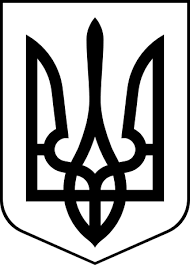 Проект 	ЗДОЛБУНІВСЬКА МІСЬКА РАДА	РІВНЕНСЬКОГО РАЙОНУ РІВНЕНСЬКОЇ ОБЛАСТІвосьме скликанняР І Ш Е Н Н Явід 15 березня 2023 року                                              № ___Керуючись статтями 25, 60 Закону України «Про місцеве самоврядування в Україні», враховуючи звернення комунального некомерційного підприємства «Здолбунівський центр первинної медичної допомоги» від _____№___, з метою забезпечення надання якісних та доступних медичних послуг населенню, Здолбунівська міська радаВИРІШИЛА:Передати в оперативне управління та на баланс комунальному некомерційному підприємству «Здолбунівський центр первинної медичної допомоги» Здолбунівської міської ради нерухоме майно, а саме будівлю сільської ради площею 498,1 кв.м., яка розташована за адресою: Рівненський район с. Глинськ, вул. Центральна, 17.Балансоутримувачам комунальному підприємству «Здолбунівське» Здолбунівської міської ради Рівненської області та комунальному некомерційному підприємству «Здолбунівський центр первинної медичної допомоги» Здолбунівської міської ради утворити комісію з прийому-передачі майна, підготувати та подати на затвердження міській раді акти приймання – передачі.Контроль за виконаннямрішенняпокласти на постійнукомісію з питань житлово-комунальногогосподарства,  комунальноївласності, промисловості, транспорту, зв´язку, благоустрою, житлового фонду, торгівлі та агропромислового комплексу (голова Войцеховський О.І.)Міський голова                                                                     Владислав СУХЛЯКПро передачу в оперативне управління та на баланс комунальному некомерційному підприємству «Здолбунівський центр первинної медичної допомоги» Здолбунівської міської ради нерухомого майна 